Březen: Integrovaný blokZvířátka a jejich mláďátkaKde bydlí zvířátka (domácí, lesní, zoo)Charakteristika:V tomto tématu budou děti poznávat všechny krásy jara, chodit do přírody, pozorovat první květy, poznávat kytičky a vše co k jaru patří. Poznávat zvířata a jejich mláďata, kde žijí. Cíle:pozorování prvních jarních kytiček – jejich názvyseznámení dětí s jarní přírodou a charakteristickými znaky jarasledování změn v přírodě vlivem měnícího se počasírozpoznat rozdíl mezi zvířátkypojmenovávat zvířátka a jejich mláďátkaOčekávané kompetence:význam včel pro první jarní květypodílet se na reprezentaci naší MŠ na veřejnostivnímat a rozlišovat pomocí všech smyslů vyjadřovat svou představivost a fantazii v tvořivých činnostech (konstruktivních, výtvarných, hudebních, pohybových, dramatických)dělení zvířátek podle druhuMožné výstupy:dramatické činnosti se zvířátkynávštěva místních farem – pozorování života zvířatposlech hlasů zvířat v příroděVytvoření pozitivního vztahu k lidem i ke zvířatůmUčit se chápat sebe i druhé, vyjádřit své potřeby a přáníRespektovat lidi a zvířata kolem sebe, jejich pocity, projevy a potřebyVnímat kdo je slabší a kdo silnějšíSnažit se vyhodnotit situace, možnost nebezpečíPodílet se na životním prostředíVnímat rozmanitost živé  i neživé přírodyOBSAHO čem si povídámeJaké zvířátko máme doma, namalujeme si zvířátko, jak se o zvířátka staráme, jak se k nim chováme, jak se jmenují zvířecí mláďata, kde bydlí a co jí, čím jsou nám zvířata užitečná, modelování zvířátek, jaká zvířátka jsou a nejsou ne/bezpečná, jak se chováme k cizím zvířatům, jak je to s nemocnými zvířaty, kdo se o ně stará, učíme se rozeznávat zvuky zvířat a přiřazovat, vytleskávání slov, určování 1. hlásky ve slově, popis zvířete (procvičování přídavných jmen – Jaké dané zvíře je?), vyprávění pohádky O třech malých prasátkách, O kůzlátkách, O slepičce a kohoutkovi, O pejskovi a kočičceCo si zacvičímeNapodobujeme zvířátka (skok na jedné noze, skok snožmo, stoj na jedné noze, běh), dechová cvičení se zvuky zvířatTvoříme, kreslímeOmalovánky, grafomotorické cviky (kruh – klubíčka pro kočku, horní; spodní oblouk – skoky zvířat), skládanka zvířat z papíruOčekávané výstupyVytvoření pozitivního vztahu k lidem i ke zvířatůmUčit se chápat sebe i druhé, vyjádřit své potřeby a přáníRespektovat lidi a zvířata kolem sebe, jejich pocity, projevy a potřebyVnímat kdo je slabší a kdo silnějšíSnažit se vyhodnotit situace, možnost nebezpečíPodílet se na životním prostředíVnímat rozmanitost živé  i neživé přírody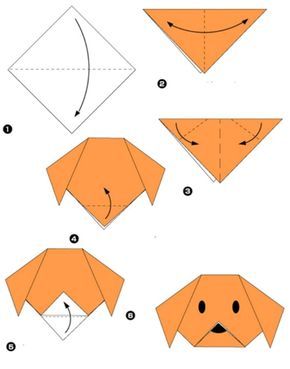 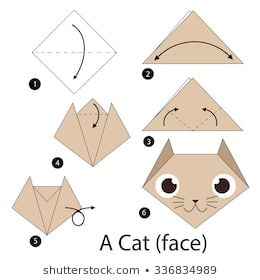 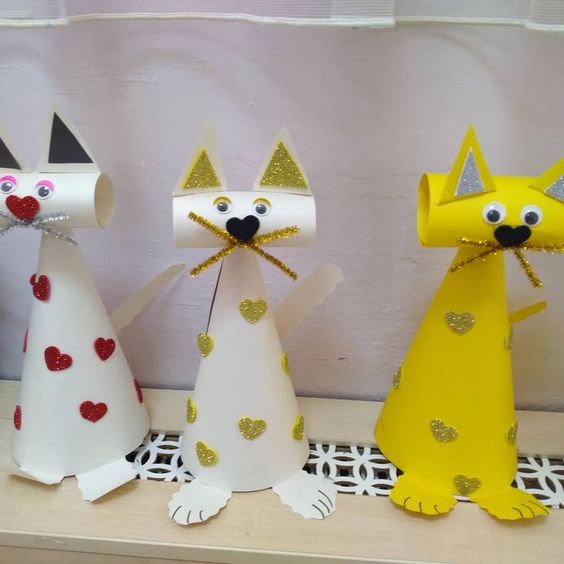 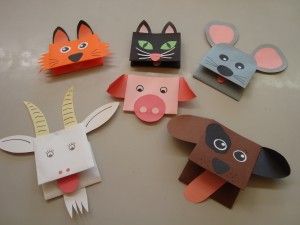 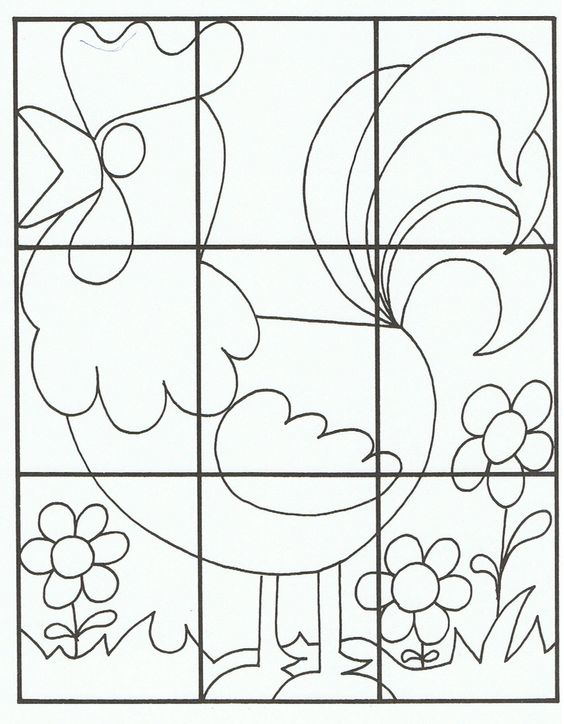 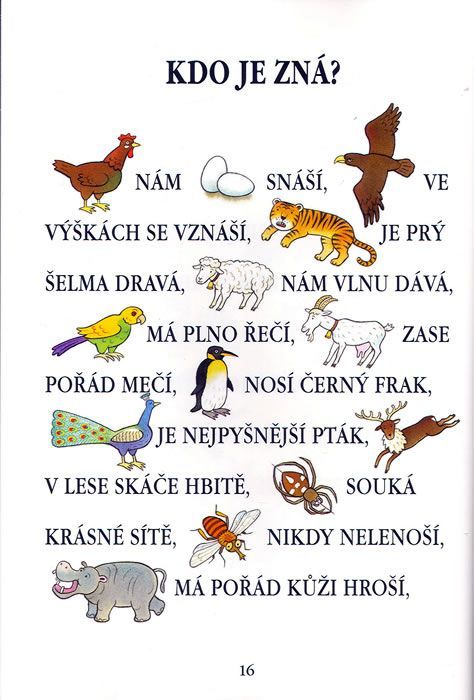 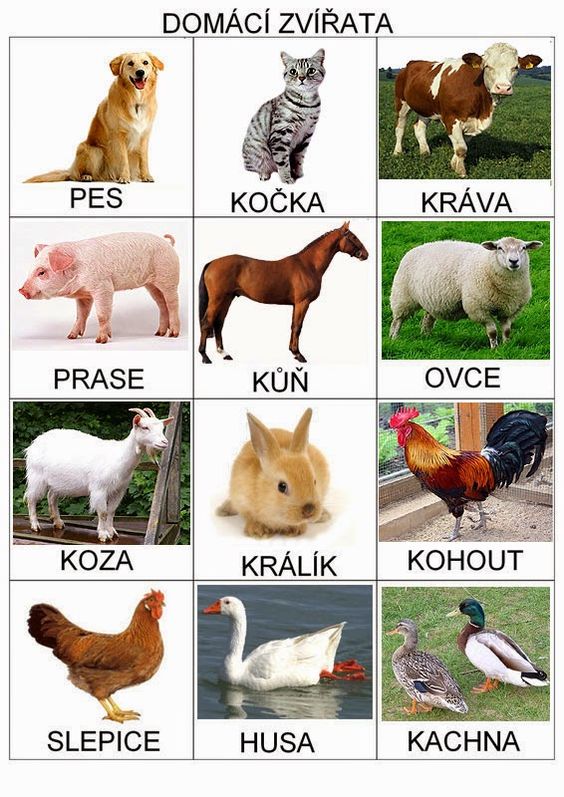 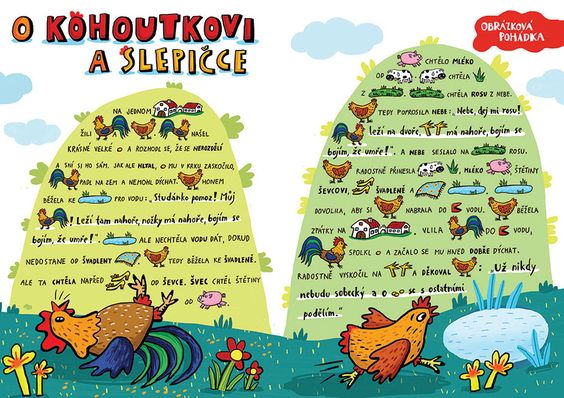 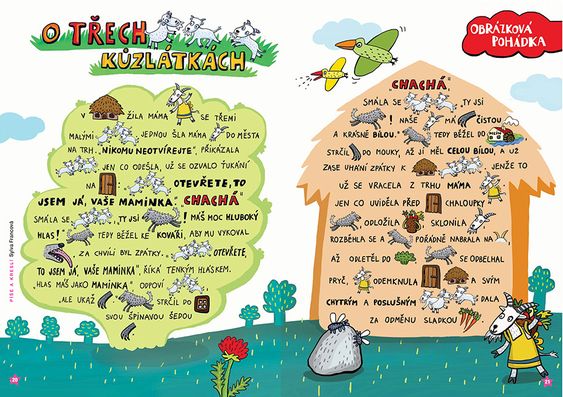 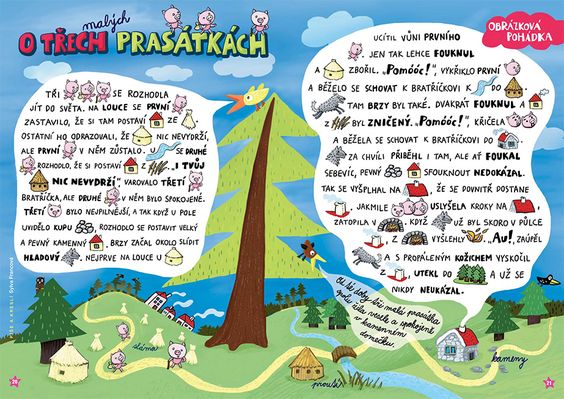 BÁSNĚ A ŘÍKANKYNaše kočka strakatá,					Na salaši ovce bečí:měla čtyři koťata.						Pozor! Pozor! Nebezpečí!Jedno mourek, druhé bílé,				Dobře hlídej, berane,třetí žluté, roztomilé.					ať se jim nic nestane.A to čtvrté strakaté,po mamince okaté. 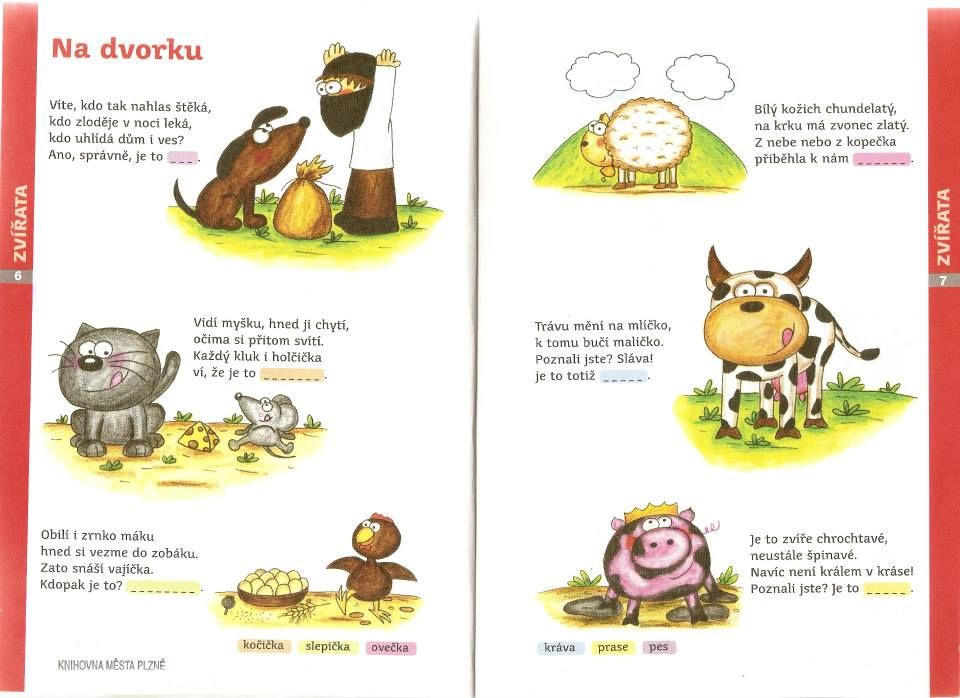 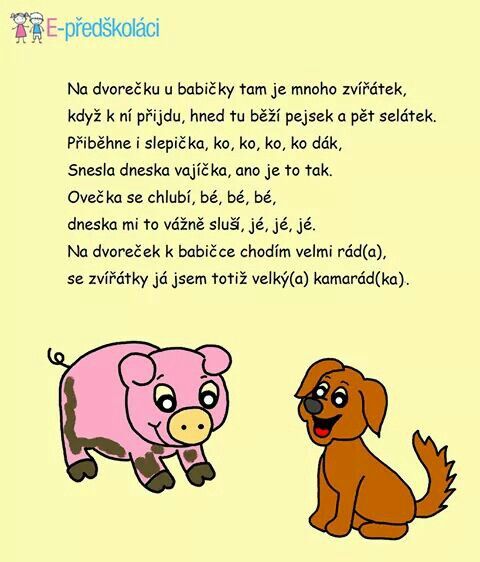 